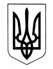 УКРАЇНАДЕРГАЧІВСЬКА РАЙОННА ДЕРЖАВНА АДМІНІСТРАЦІЯ ХАРКІВСЬКОЇ ОБЛАСТІВІДДІЛ ОСВІТИНАКАЗ   01.02.2013				           Дергачі			                         № 41Про вивчення стану діяльності навчальних закладів Дергачівськогорайону щодо організації атестації педагогічних працівників  Відповідно до законів України «Про освіту», «Про загальну середню освіту», Типового положення про атестацію педагогічних працівників, затвердженого наказом Міністерства освіти і науки України від 06.10.2010 № 930, зареєстрованим у Міністерстві юстиції України 14.12.2010 за № 1255/18550 (зі змінами, затвердженими наказом Міністерства освіти і науки, молоді та спорту України від 20.12.2011 № 1473, зареєстрованим у Міністерстві юстиції України 10.01.2012 за № 12/20327 та з метою вивчення дотримання нормативних вимог щодо організації атестації педагогічних працівниківНАКАЗУЮ:1. Головному спеціалісту відділу освіти Дергачівської районної державної адміністрації Шептусі О.М.: 1.1. Здійснити вивчення стану діяльності навчальних закладів Дергачівського району щодо організації атестації педагогічних працівників згідно із затвердженим графіком (додаток 1). З 06.02.2013 по 29.03.2013 1.2.Проаналізувати та підготувати відповідні матеріали за результатами вивчення питання щодо організації атестації педагогічних працівників закладів освіти Дергачівського району  для розгляду на апаратній нараді відділу освіти Дергачівської районної державної адміністрації. До 15.04.20132.Затвердити протокол вивчення стану діяльності навчальних закладів Дергачівського району  (додаток 2).3. Керівникам начальних закладів Дергачівського району забезпечити необхідні умови для вивчення стану діяльності начальних закладів щодо організації атестації педагогічних працівників. З 06.02.2013 по 29.03.2013 4. Керівникам навчальних закладів Дергачівського району провести самоаналіз стану діяльності навчальних закладів щодо організації атестації педагогічних працівників відповідно до затвердженого протоколу. До 11.02.20135. Контроль за виконанням цього наказу покласти на головного спеціаліста відділу освіти Дергачівської районної державної адміністрації Шептуху О.М. Начальник відділу освіти райдержадміністрації	                              В.І.-Є.СінюгінаШептуха,3-30-63                       Додаток 1        до наказу відділу освіти             Дергачівського  районної                                                                                            державної адміністрації                    01.02.2013  № 41Графіквивчення стану діяльності  навчальних закладів Дергачівського району щодо організації атестації педагогічних працівниківШептуха, 3-30-63                                                                      Додаток 2до наказу відділу освіти Дергачівської районної державної адміністрації01.02.2013  № 41Протоколвивчення стану діяльності навчальних закладів Дергачівського району щодо атестації педагогічних працівників Висновок: ________________________________________________________________________________________________________________________________________________________________________________________________________________________________________________________________________________Підпис  ________________________  Дата  _______________________________   Ознайомлений(а) _____________________________________________________Шептуха ,3-30-63Дата Навчальні заклади Солоницівська гімназія № 312.02.2013Подвірський НВК18.02.2013Ветеринарний НВК29.03.2013Дворічнокутянська ЗШ20.02.2013Дергачівіський ліцей № 228.02.2013Слатинський НВК04.03.2013Солоницівський ДНЗ «Веселі чоловічки»12.02.2013Пересічанський ДНЗ «Сонечко»13.03.2013Солоницівська ЗШ № 212.03.2013№з/пОбєктвивченняПоказники вивчення стану обєктуЗауваження1.Діяльність з підвищення кваліфікації педагогічних працівників1.1. Відповідність фахової освіти педагогічного працівника займаній посаді1.Діяльність з підвищення кваліфікації педагогічних працівників1.2. Перспективне планування підвищення кваліфікації педагогічних працівників терміном на п’ять років1.Діяльність з підвищення кваліфікації педагогічних працівників1.3. Поточне планування підвищення кваліфікації педагогічних працівників терміном на один рік1.Діяльність з підвищення кваліфікації педагогічних працівників1.4. Звітно-аналітична документація за підсумками виконання перспективного та поточного планування2.Діяльність з організації атестації педагогічних працівників2.1. Наявність та повнота законодавчо-нормативної бази з питань організації та проведення атестації педагогічних працівників:Закони України:- «Про освіту»;- «Про загальну середню освіту»;- «Про дошкільну освіту»;- «Про позашкільну освіту».Постанови Кабінету Міністрів України:від 27.08.2010 № 778 «Про затвердження Положення про загальноосвітній навчальний заклад»;від 12.03.2003 № 305 «Про затвердження Положення про дошкільний навчальний заклад»;від 06.05.2001 № 433 «Про затвердження переліку типів позашкільних навчальних закладів і Положення про позашкільний навчальний заклад»;від 14.06.2000 № 963 «Про затвердження переліку посад педагогічних та науково-педагогічних працівників»;від 26.04.2003 № 632 «Про реалізацію статті 54 Закону України «Про освіту» та статті 48 Закону України «Про вищу освіту».Накази Міністерства освіти і науки, молоді та спорту України:від 06.10.2010 № 930 «Про затвердження Типового положення про атестацію педагогічних працівників»;від 20.12.2011 № 1473 «Про затвердження Змін до Типового положення про атестацію педагогічних працівників»;від 04.07.2005 № 396 «Про визначення порядку присвоєння педагогічних звань педагогічним працівникам»;від 26.09.2005 № 557 «Про впорядкування умов оплати праці та затвердження схем тарифних розрядів працівників навчальних закладів, установ освіти та наукових установ»2.2. Заходи щодо застосування Типового положення про атестацію педагогічних працівників України, затвердженого наказом Міністерства освіти і науки України від 06.10.2010 № 930 (зі змінами, затвердженими наказом Міністерства освіти і науки, молоді та спорту України від 20.12.2011 № 14732.3. Дотримання нормативності при підготовці, проведенні атестації та нормативність ведення документації з питань атестації2.4. Статистично-аналітичні матеріали за підсумками атестації педагогічних працівників